                          Государственное бюджетное общеобразовательное учреждение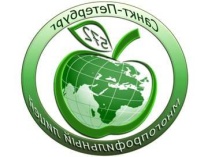     лицей № 572 Невского района Санкт-ПетербургаСРЕЗОВЫЕ РАБОТЫПО КУРСУ «АЛГЕБРА»8 классРазработано учителем математикиКазюра Ларисой Николаевнойг. Санкт-Петербург, 2015Работа для 8 класса №3Вариант 1Расположите в порядке убывания числа 0,1327; 0,014; 0,13.Найдите значение выражения  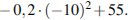 Одна из точек, отмеченных на координатной прямой, соответствует числу 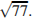 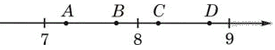 Найдите корни уравнения  .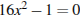 Найдите корни уравнения  .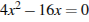 Найдите корни уравнения 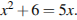 Решите систему неравенств 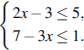 На каком из рисунков изображено множество её решений?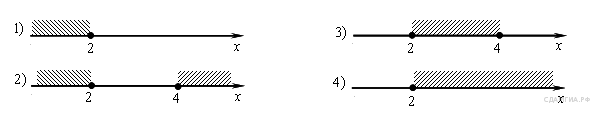 В таблице приведены нормативы по бегу на лыжах на 1 км для 10 класса.Какую отметку получит девочка, пробежавшая на лыжах 1 км за 6 минут 15 секунд?В ответе укажите номер правильного варианта.1) Неудовлетворительно2) «4»3) «3»4) «5»Найдите значение выражения 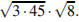 1)       2)       3)      4) 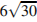 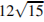 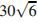 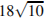 Найдите значение выражения 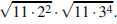 В ответе укажите номер правильного варианта.1) 1982) 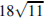 3) 35644) 2178На диаграмме представлены семь крупнейших по площади территории (в млн км2) стран мира.Какое из следующих утверждений верно? 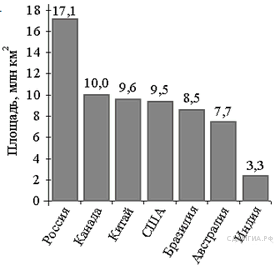 1) Казахстан входит в семёрку крупнейших по площади территории стран мира.2) Площадь территории Бразилии составляет 8,5 млн км2.3) Площадь Австралии больше площади Китая.4) Площадь Бразилии больше площади Индии более чем в три раза.В ответе запишите номер выбранного утверждения.Работа для 8 класса №3Вариант 2Расположите в порядке возрастания числа 0,1439; 1,3; 0,14. Найдите значение выражения  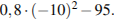 Какому промежутку принадлежит число 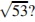 В ответе укажите номер правильного варианта.1) [4; 5]2) [5; 6]3) [6; 7]4) [7; 8]Найдите корни уравнения  .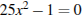 Найдите корни уравнения  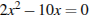 Найдите корни уравнения 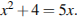 Решите систему неравенств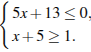  На каком рисунке изображено множество её решений?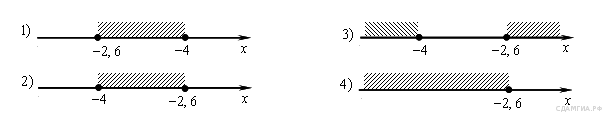 В таблице приведены нормативы по бегу на 30 метров для учащихся 9-х классов.Какую отметку получит девочка, пробежавшая эту дистанцию за 5,36 секунды?В ответе укажите номер правильного варианта.1) Отметка «5».2) Отметка «4».3) Отметка «3».4) Норматив не выполнен.Найдите значение выражения 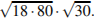 Чему равно значение выражения 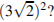 1) 62) 123) 184) 36На диаграмме представлены семь крупнейших по площади территории (в млн км2) стран мира. Какое из следующих утверждений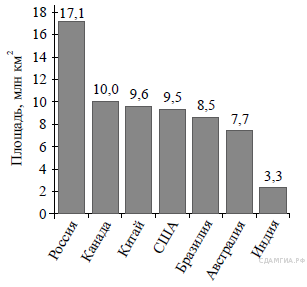  неверно?1) Площадь территории Индии составляет 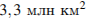 2) Площадь Китая больше площади Австралии.3) Россия — крупнейшая по площади территории страна мира.4) площадь Канады больше площади США на 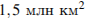 В ответ запишите номер выбранного утверждения.193231,Санкт-Петербург ул. Латышских стрелков, д.9,к.1Тел. 583-26-33 Факс 583-26-33 е-mail school572@mail.ruhttp://gbou572.ru	1) 0,1327; 0,014; 0,132) 0,014; 0,13; 0,13273) 0,1327; 0,13; 0,0144) 0,13; 0,014; 0,1327мальчикидевочкиОтметка«3»«4»«5»«3»«4»«5»Время (мин. и сек.)5:305:004:407:106:306:001) 0,1439; 0,14; 1,32) 1,3; 0,14; 0,14393) 0,1439; 1,3; 0,144) 0,14; 0,1439; 1,3МальчикиМальчикиМальчикиДевочкиДевочкиДевочкиОтметка«5»«4»«3»«5»«4»«3»Время, секунды4,64,95,35,05,55,9